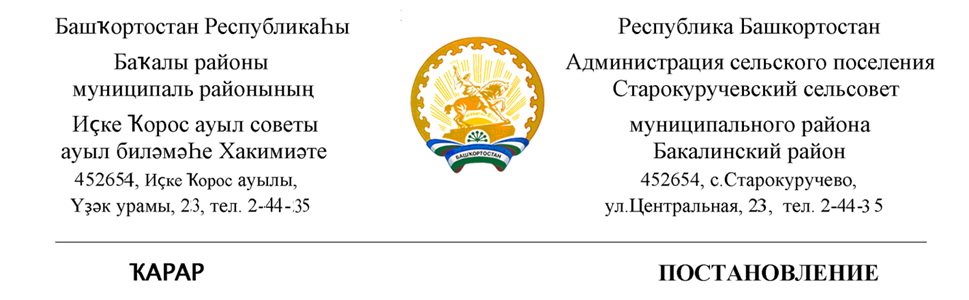 03 декабрь 2021 й.                            № 111                     03 декабря 2021 гОб утверждении Схемы размещения нестационарных торговых объектов на территории сельского поселения Старокуручевский  сельсовет муниципального района Бакалинский район Республики Башкортостан на  2021-2025 годы          Во исполнение Постановления Правительства Республики Башкортостан от 12 октября 2021 года №511 «Об утверждении Порядка разработки и утверждения органами местного самоуправления Республики Башкортостан схем размещения нестационарных торговых объектов», администрация сельского поселения Старокуручевский  сельсовет муниципального района Бакалинский  район Республики БашкортостанПОСТАНОВЛЯЕТ:                                   1. Утвердить Схему размещения нестационарных торговых объектов на территории сельского поселения Старокуручевский  сельсовет муниципального района Бакалинский район Республики Башкортостан согласно приложениям.         2.Настоящее постановление обнародовать на официальном сайте Администрации сельского поселения Старокуручевский  сельсовет  муниципального района Бакалинский район Республики Башкортостан.         3. Контроль за выполнением настоящего постановления возлагаю на себя.      4. Контроль за исполнением настоящего постановления оставляю за собой.И.о.главы сельского поселенияСтарокуручевский  сельсовет 	     Э.С.Гилаева                                                                                                                                                                                                                                  Приложение № 1														к постановлению Администрации сельского														поселения Старокуручевский  сельсовет МР Бакалинский район														Республики Башкортостан														№ 41 от 01 декабря 2021 годаСХЕМАразмещения нестационарных торговых объектов на территории сельского поселения  Старокуручевский сельсовет муниципального района Бакалинский район Республики Башкортостан на  2021-2025 годы.                                                                                                                                                                                            Приложение № 2														к постановлению Администрации сельского														поселения Старокуручевский  сельсовет МР Бакалинский районРеспублики Башкортостан														№ 110 от 3 декабря 2021 годаГрафическое изображение мест размещения нестационарных торговых точек				с.Старокуручево ул.Кооперативная 4а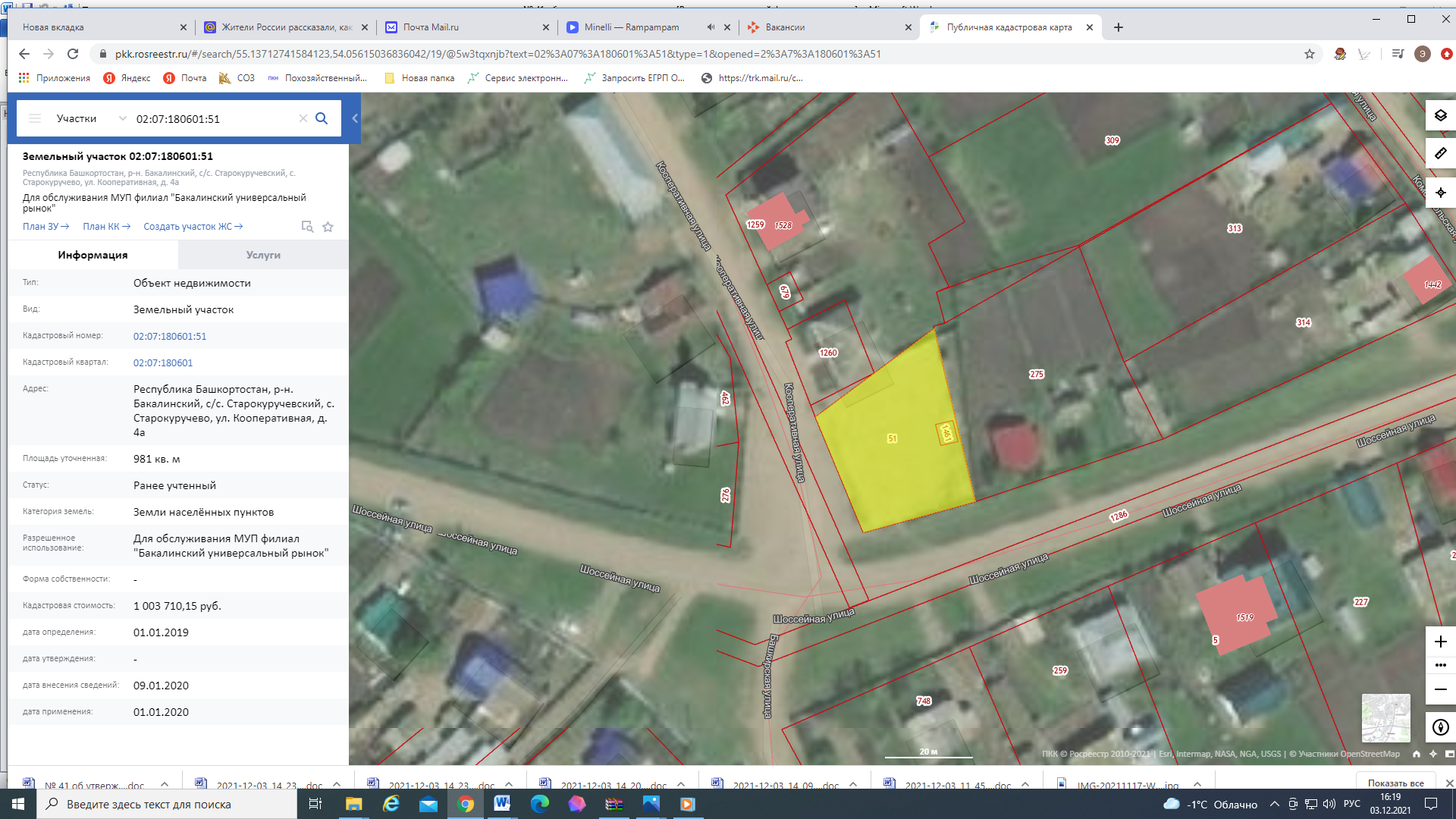   с.Килькабызово ул.Шоссейная ,4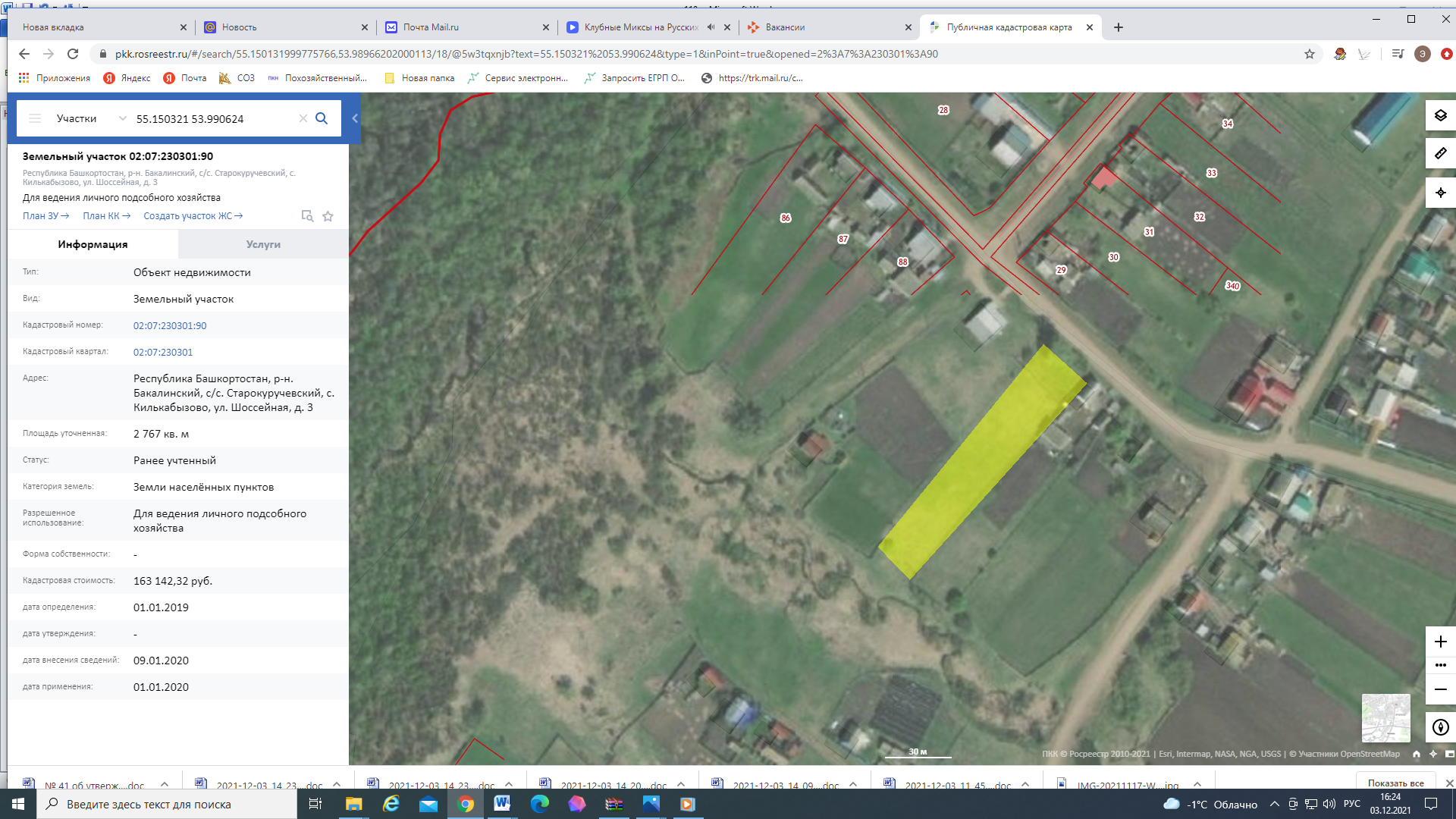   с.Старогусево ,ул.Центральная ,51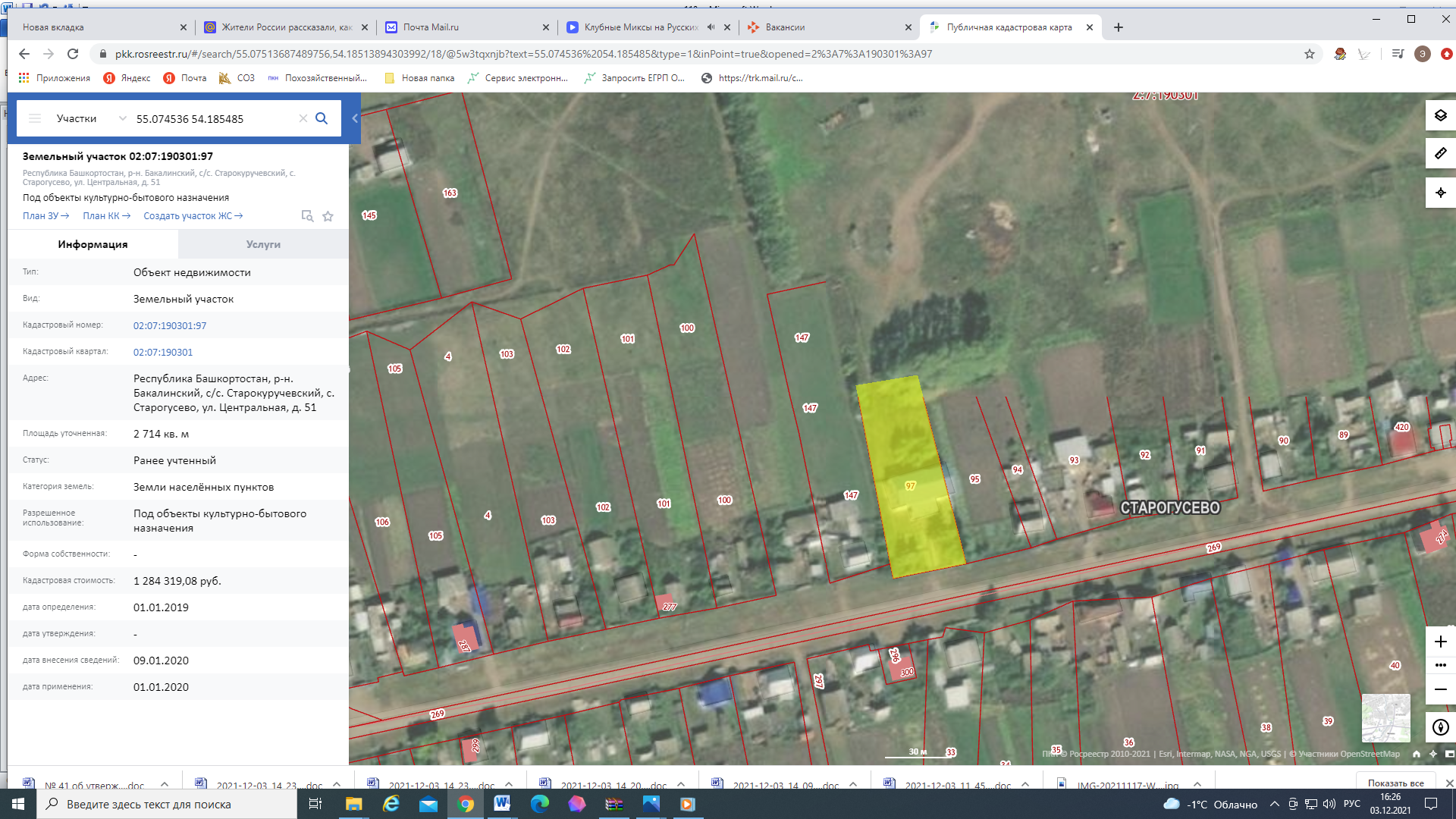   с.Камаево ,ул.Центральная ,68 (возле мечети)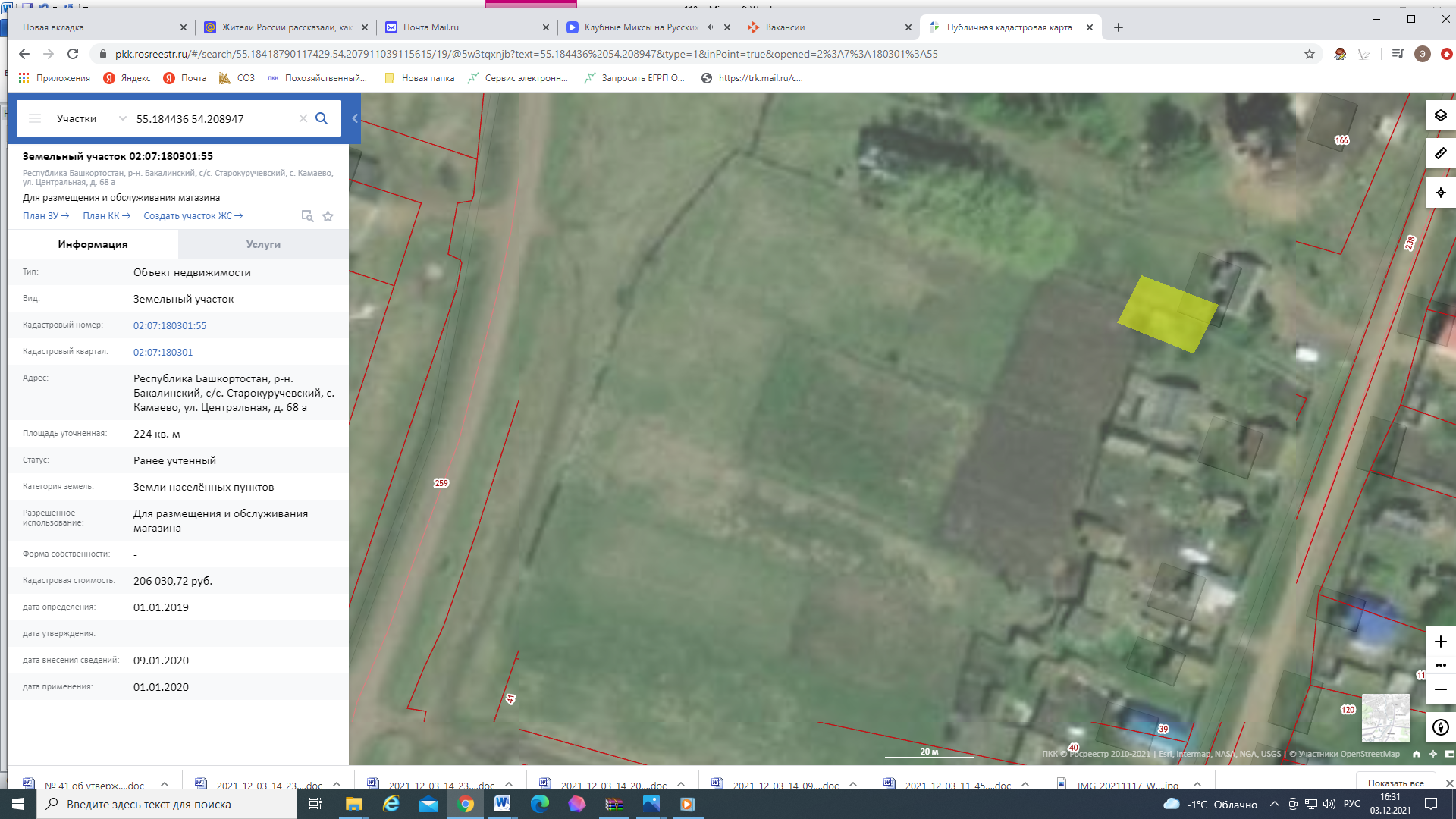 №Адресные ориентиры размещения нестационарного торгового объектаВид нестационарного торгового объектаСпециализация нестационарного торгового объектаФорма собственности земельного участкаПериод размещения нестационарного объектаРазмещение нестационарного торгового объекта субъектом малого и среднего предпринимательства (да/нет)12345671с. Старокуручево, ул. Кооперативная,4аВременные сооружения, конструкции, передвижные сооруженияТовары повседневного спросаМуниципальная С 12 апреля 2021 года по 31 декабря 2021 годаДа 2с. Килькабызово,    ул. Шоссейная,4Временные сооружения, конструкции, передвижные сооруженияТовары повседневного спросаМуниципальная С 12 апреля 2021 года по 31 декабря 2021 годаДа3с. Старогусево,                 ул. Центральная,51Временные сооружения, конструкции, передвижные сооруженияТовары повседневного спросаМуниципальная С 12 апреля 2021 года по 31 декабря 2021 годаДа4с. Камаево,                        ул. Центральная, 68 (рядом с мечетью)Временные сооружения, конструкции, передвижные сооруженияТовары повседневного спросаМуниципальная С 12 апреля 2021 года по 31 декабря 2021 годаДа